EK-Biztonsági adatlap az 1907/2006/EK rendelet szerint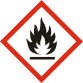 Az anyag/vállalat azonosításaVeszélyesség szerinti besorolás*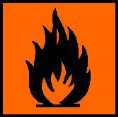 EK-Biztonsági adatlap az 1907/2006/EK rendelet szerintÖsszetétel /az összetevőkre vonatkozó adatok *EK-Biztonsági adatlap az 1907/2006/EK rendelet szerintElsősegélynyújtási intézkedések *Tűzvédelmi intézkedések *Intézkedések véletlenszerű expozíciónál * Biztonsági adatlap az 1907/2006/EK rendelet szerintKezelés és tárolásAz expozíció ellenőrzése és egyéni védelem*EK-Biztonsági adatlap az 1907/2006/EK rendelet szerintFizikai és kémiai tulajdonságok *EK-Biztonsági adatlap az 1907/2006 sz. (EK) rendelet szerintStabilitás és reakciókészség *Toxikológiai adatok *EK-Biztonsági adatlap az 1907/2006/EK rendelet szerintÖkológiai információk *Ártalmatlanítási szempontok*EK-Biztonsági adatlap az 1907/2006/EK rendelet szerint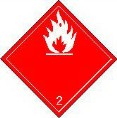 Szállításra vonatkozó információkEK-Biztonsági adatlap az 1907/2006/EK rendelet szerintElőírások *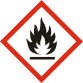 Egyéb információk *EK-Biztonsági adatlap az 1907/2006/EK rendelet szerintTermékazonosító:DC Hideg sprayGyártó:DC DentalCentral GmbH Owiedenfeldstraße 6D-30559 Hannover, DeutschlandTelefon:Tel.: +49 (0)4154/8437 0Fax: +49 (0)4154/8437 33Sürgősségi telefonszám:Mint előzőleg.Kémiai összetételLeírás:Az alább felsorolt veszélytelen anyagok és adalékok keveréke. Veszélyes összetevők:Kémiai összetételLeírás:Az alább felsorolt veszélytelen anyagok és adalékok keveréke. Veszélyes összetevők:Kémiai összetételLeírás:Az alább felsorolt veszélytelen anyagok és adalékok keveréke. Veszélyes összetevők:Kémiai összetételLeírás:Az alább felsorolt veszélytelen anyagok és adalékok keveréke. Veszélyes összetevők:Kémiai összetételLeírás:Az alább felsorolt veszélytelen anyagok és adalékok keveréke. Veszélyes összetevők:Kémiai összetételLeírás:Az alább felsorolt veszélytelen anyagok és adalékok keveréke. Veszélyes összetevők:Megnevezése:CAS-szám:Létező Kereskedelmi Vegyi Anyagok Európai Jegyzéke:Megj.R mondatokSúly %propángáz74-98-6200-827-9 F+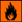 Éghető gáz 1, H220; Sűrített gáz, H280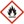 R 1250-100bután106-97-8203+448-7 F+Éghető gáz 1, H220; Sűrített gáz, H280R 1225-50etanol64-17-5200-578-6 F+Éghető gáz 1, H220; Sűrített gáz, H280R 122,5-10Forma:aeroszolSzín:Áttetsző.Szag:jellegzetes.Olvadáspont:Nincs meghatározva.Forráspont / tartomány:Nem alkalmazható, mivel az anyag aeroszol.Gyulladási hőmérséklet:365 °CLobbanáspont:Nem alkalmazható, mivel az anyag aeroszol.Öngyulladási hajlam:A termék nem öngyulladás-veszélyes.Robbanásveszély:A termék nem robbanásveszélyes, azonban robbanóképes gőz-/ levegőkeverék kialakulása lehetséges.Robbanási határértékek:Alsó határérték: 1,5 Vol.% (propán/bután) felső határérték:  10,9 Vol.% (propán/bután)Gőznyomás:5000 hPaGőzsűrűség 20°C-on:0,57 g/cm³Vízben való oldhatóság/ vízzel való vegyíthetőség:Nem ill. csekély mértékben vegyíthető.Viszkozitás:Dinamikus / kinematikai:Nincs meghatározva.pH érték:Nincs meghatározva.Oldószertartalom:VOC (EU): 100 %Szárazanyag-tartalom:0 %